Réponds par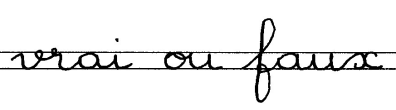 Les trois sorcières se prennent par la main.Les trois sorcières ont grandi.Les sorcières ont mangé trop de soupe à la souris.Les sorcières récitent une formule magique.Les sorcières ne font plus peur.2- Entoure les noms au pluriel et classe-les dans le tableau :     -s                                                   -x3- Complète les phrases avec :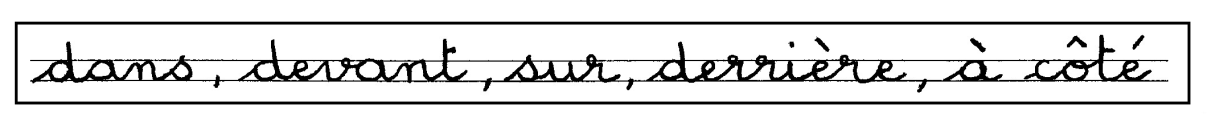 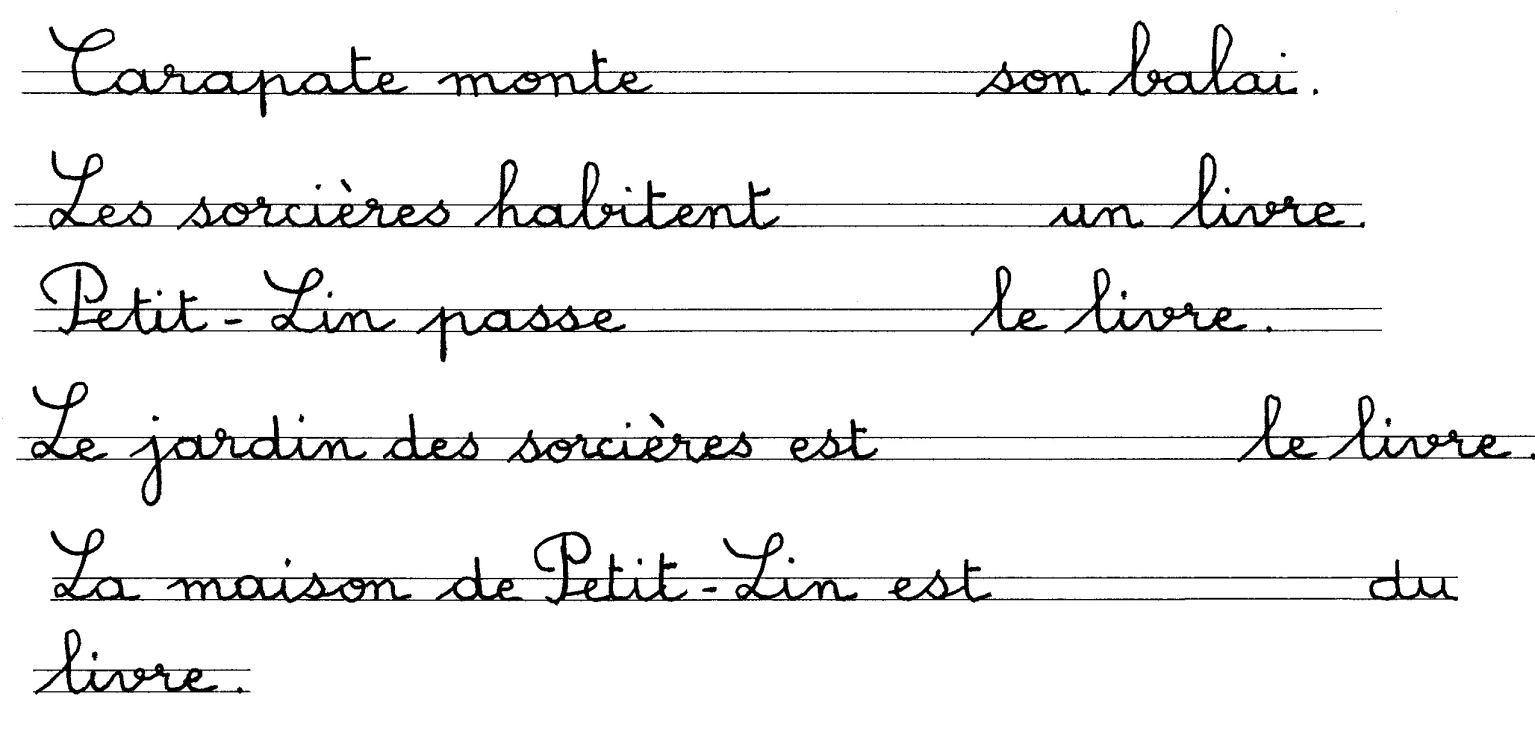 4- Écris des phrases sur ton cahier du jour en choisissant un groupe dans chaque colonne.4- Écris des phrases sur ton cahier du jour en choisissant un groupe dans chaque colonne.4- Écris des phrases sur ton cahier du jour en choisissant un groupe dans chaque colonne.Il lance des cailloux dans l’eau.Il a des bleus sur les genoux.Les poux vivent dans les cheveux.Elle a acheté des cadeaux.J’ai enfoncé des clous au marteau.Je gonfle les pneus de mon vélo.Les sorcièresrécitent une formule magiquepour rapetisser.Les enfantsinventent une formule magiquepour ranger leur chambre.Les parentschantent une formule magiquepour endormir les enfants.Les maîtresdisent une formule magiquepour changer l’école en piscine.Les sorcièresrécitent une formule magiquepour rapetisser.Les enfantsinventent une formule magiquepour ranger leur chambre.Les parentschantent une formule magiquepour endormir les enfants.Les maîtresdisent une formule magiquepour changer l’école en piscine.Les sorcièresrécitent une formule magiquepour rapetisser.Les enfantsinventent une formule magiquepour ranger leur chambre.Les parentschantent une formule magiquepour endormir les enfants.Les maîtresdisent une formule magiquepour changer l’école en piscine.